 CITY OF CAPE CORAL CHARTER SCHOOL AUTHORITY 2017-2018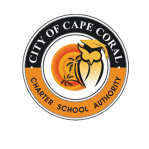 JUL 4- Independence Day1         New Year’s Day1-5      Winter Break15        M.L. King Day3           Teachers’ First Day3, 4, 9	Professional Dev./             Early Release7, 8        Teacher In-Service                  Days10          Students’ First Day7          Professional Dev./             Early Release19	Presidents’ Day20         Teacher In-Service                  Day4           Labor Day13	Professional Dev./             Early Release21-22   Rosh Hashanah15         End of 3rd Quarter-45             Days19-23   Spring Break29         Early Dismissal 30	Good Friday11	Professional Dev./             Early Release13         End of 1st Quarter-45             Days1	Easter Sunday8          Professional Dev./             Early Release  11	Veterans Day21         Early Dismissal22-24	Thanksgiving Break29-30	Early Dismissal Days28 	Memorial’s Day 30          Last Day for Students30          End of 4th Quarter-45                Days  31          Professional Duty Day12-20   Hanukkah21         End of 2nd Quarter-45              Days22         Early Dismissal  Day25         Christmas Day25-29   Winter Break